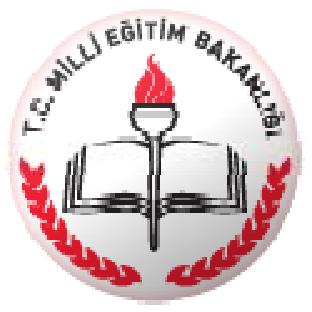                                                              T.C.                              SARIVELİLER KAYMAKAMLIĞI                                                                                                             İlçe  Millî Eğitim Müdürlüğü2016-2017 ÖĞRETİM YILIDERS ÜCRETİ KARŞILIĞI ÖĞRETMENLİKBAŞVURU KILAVUZUAĞUSTOS - 2016http://sariveliler.meb.gov.tr/İÇİNDEKİLERİLGİLİ MEVZUAT…………………...….………………………………………... 2 GENEL AÇIKLAMALAR………………………………………………………... 2 2016-2017 ÖĞRETİM YILI DERS ÜCRETİ KARŞILIĞI ÖĞRETMENLİK İÇİN ARANILAN GENEL ŞARTLAR………………………………………….. 3 BAŞVURU İŞLEMİNİN YAPILMASI………………………….……………….. 4GÖREVLENDİRMELERDE ÖNCELİK DURUMU…………………………… 4 İSTENİLECEK EVRAKLAR………..………………………………………….... 5 GÖREVLENDİRMELERİN YAPILMASINA DAİR ESASLAR……………… 5 İLGİLİ MEVZUAT: Milli Eğitim Bakanlığı Yönetici ve Öğretmenlerinin Ders ve Ek Ders Saatlerine ilişkin Karar. Talim ve Terbiye Kurulunun 9 No’lu Kararı. 5018 Sayılı Kamu Malî Yönetimi Ve Kontrol Kanunu. Milli Eğitim Bakanlığı Norm Kadro Yönetmeliği. 657 Sayılı Devlet Memurları Kanunu’nun 48. ve 176.Maddesi. Milli Eğitim Bakanlığı Okul Öncesi Eğitimi Genel Müdürlüğü’nün 29/03/2011 tarihli ve 1985 sayılı 2011/43 No’lu Genelgesi. Milli Eğitim Bakanlığı’na Bağlı Yüksek ve Orta Dereceli Okullar Öğretmenleri ile İlkokul Öğretmenlerinin Haftalık Ders Saatleri ile Ek Ders Ücretleri Hakkındaki 439 Sayılı Kanunu’nun 8.Maddesi. 5442 Sayılı İl İdaresi Kanunu. 2. GENEL AÇIKLAMALAR:Bu kılavuz 2016-2017 öğretim yılında Ders Ücreti Karşılığı Ücretli Öğretmenlik için başvuru ve yerleştirmelere ilişkin esas ve usulleri belirlemek amacı ile oluşturulmuştur. Word formatındaki kılavuz http://sariveliler.meb.gov.tr internet adresinden alınarak ayrıntılı açıklamaya ulaşılabilir. Üniversitelerin öğretmenlik mesleği ile ilgili lisans programlarından mezun olanların başvuruları ile Din Kültürü ve Ahlak Bilgisi, Meslek Dersleri ve Okul Öncesi branşlarında önlisans programlardan mezun olanların başvuruları kabul edilecektir. Üniversitelerin lisans programından mezun olanlardan ücretli öğretmen ihtiyacı karşılanamadığı takdirde önlisans mezunlarından görevlendirme yapılacaktır.Bu kılavuzda yapılan açıklamalara ek olarak oluşabilecek değişiklikler ile uygulamalara yönelik açıklamalar http://sariveliler.meb.gov.tr adresinde yayınlanacaktır. Başvuru Süresi; 11 Ağustos 2016 tarihinde başlayıp, 2016-2017 eğitim öğretim yılı süresince devam edecektir. Ancak eğitim öğretim yılının başlamasıyla birlikte oluşacak ihtiyaçları zaman kaybetmeden karşılayabilmek amacıyla, 22 Eylül 2016 mesai bitimine kadar yapılacak başvurular,  birinci sıralama adıyla kılavuzdaki esaslara göre sıralanacaktır. Başvurular internet sayfamızda örneği bulunan dilekçe ile yapılacaktır. (Dilekçe Word belgesi olduğundan bilgisayarınıza indirilerek de doldurulabilir) 2016-2017 ÖĞRETİM YILI DERS ÜCRETİ KARŞILIĞI ÖĞRETMENLİK İÇİN ARANILAN GENEL ŞARTLAR: Türkiye Cumhuriyeti veya Kuzey Kıbrıs Türk Cumhuriyeti vatandaşı olmak. Kamu haklarından mahrum bulunmamak. Türk Ceza Kanunu’nun 53’üncü maddesinde belirtilen süreler geçmiş olsa bile; kasten işlenen bir suçtan dolayı bir yıl veya daha fazla süreyle hapis cezasına ya da affa uğramış olsa bile devletin güvenliğine karşı suçlar, Anayasal düzene ve bu düzenin işleyişine karşı suçlar, millî savunmaya karşı suçlar, devlet sırlarına karşı suçlar ve casusluk, zimmet, irtikâp, rüşvet, hırsızlık, dolandırıcılık, sahtecilik, güveni kötüye kullanma, hileli iflas, ihaleye fesat karıştırma, edimin ifasına fesat karıştırma, suçtan kaynaklanan malvarlığı değerlerini aklama veya kaçakçılık suçlarından mahkûm olmamak. Sağlık durumunun öğretmenlik görevini yapmasına engel olmamak. Herhangi bir sosyal güvenlik kurumuna bağlı olarak çalışmamak. Emekli olan tüm branş ve sınıf öğretmenleri ders ücreti karşılığı öğretmenlik müracaatında bulunabileceklerdir. Ücretli öğretmen olarak çalıştığı sürede hakkında yürütülen  soruşturma sonucunda suçu sabit olan kişiler ücretli öğretmenlik için başvuruda bulunamayacaktır.8. Erkek adaylar için askerlikle ilişkisi bulunmamak.- Askerliğini yapmış, askerlikten muaf ya da askerliği tecil edilmiş olmak.9. Yurt dışındaki yükseköğretim kurumlarından mezun olanlar bakımından, öğreniminin yurtiçindeki yükseköğretim kurumlarına veya programlarına denkliği yapılmış olmak.10. Türkçe, İlköğretim Matematik, Fen Bilimleri/Fen ve Teknoloji, Sosyal Bilgiler, Türk Dili veEdebiyatı, Tarih, Coğrafya, Matematik (Lise), Fizik, Kimya, Biyoloji, Din Kültürü ve Ahlak BilgisiYabancı Dil (Almanca, Fransızca, İngilizce) alanlarına başvuruda bulunacak adaylar KPSSP121 puantüründen sıralama yapılacaktır.11. Yukarıda sayılan alanlar dışındaki diğer alanlara atanacaklar KPSSP10 puan türünde, öğretmenlikmezunu dışındaki diğer mezunlar ilgili puan türünde sıralama yapılacaktır.12.Ön lisanstan başvuranlar için ise 2014 KPSS-P93 puan türüne göre değerlendirme sıralaması yapılacaktır.          4. BAŞVURU İŞLEMİNİN YAPILMASI:1. Başvurular internet sayfamızda örneği bulunan dilekçe ile yapılacaktır. (Dilekçe Wordbelgesi olduğundan bilgisayarınıza indirilerek de doldurulabilir).2. Görevlendirme bilgileri dilekçeye yazılan telefonlara yapılacaktır. Bu sebeple telefonnumaralarının kesinlikle doğru yazılması gereklidir.3. Başvuruda bulunan adaylar, başvuruda istenen evrakları eksiksiz olarak başvurudilekçesine ekleyerek müdürlüğümüz İnsan Kaynakları Hizmet Birimine teslimetmeleri gerekmektedir.5. GÖREVLENDİRMELERDE ÖNCELİK DURUMU:1.Görevlendirmelerde öncelik adayların aşağıda belirtilen öncelik sırasına göre KPSSP121 -KPSSP10 puan türünde aldığı puanlar olacaktır. KPSS puanı olmayanlar alanlarında kendiarasında öncelikle önceden başarılı ücretli öğretmenlik hizmeti olana, önceden ücretli öğretmen olarak çalışmayanlar arasında da  başvuru önceliğine göre sıralanacaktır.  Bütün alanlarda emekli öğretmenler, KPSS’li ve KPSS’siz başvurulardan sonra değerlendirmeye alınacaktır.2. Sınıf Öğretmenliği için öncelik sırası: · Eğitim Fakültelerinin sınıf öğretmenliği bölümü mezunları · Eğitim Fakültesi mezunlarından sınıf öğretmenliği sertifikası olanlar · Fen Edebiyat Fakültesi mezunlarından sınıf öğretmenliği sertifikası olanlar · Eğitim Fakültelerinin diğer bölümlerinden mezun olanlar3. Branş Öğretmenlikleri için öncelik sırası: · Eğitim Fakültelerinin ilgili bölümlerinden mezun olanlar · Fen Edebiyat Fakültesinin ilgili bölüm mezunlarından tezsiz yüksek lisansı olanlar · Fen Edebiyat Fakültesinin ilgili bölüm mezunları · Fen Edebiyat Fakültesinin diğer alanlardan mezun olanlar.4. Din Kültürü ve Ahlak Bilgisi ile Meslek Dersleri alanlarında lisans mezunuolmadığı/kalmadığı zaman önlisans mezunu adaylara görev verilebilir.5. Okul Öncesi öğretmenliği için öncelik sırası: Talim ve Terbiye Kurulunun 20/02/2014 tarih ve 9 sayılı kararına göre, okul öncesiöğretmenliğine kaynak teşkil eden yüksek öğretim programlarından mezun, atamasıyapılamamış öğretmenlerden, yüksek lisans belgesi/diploması olanlar (2014 KPSSpuan üstünlüğüne göre),(önlisans mezunları için ise 2014 KPSS-p93 puan türüne göre)  Talim ve Terbiye Kurulunun 20/02/2014 tarih ve 9 sayılı kararına göre, okul öncesiöğretmenliğine kaynak teşkil eden yüksek öğretim programlarından mezun, (AnadoluÜniversitesi Açık Öğretim Fakültesi mezunları dâhil) ataması yapılamamışöğretmenlerden, lisans belgesi/diploması olanlar (2014)KPSS puan üstünlüğünegöre), Üniversitelerin Ev Ekonomisi Yüksek Okulu Çocuk Gelişimi ve Eğitimi Bölümümezunları, Üniversitelerin okul öncesi öğretmenliği, anaokulu öğretmenliği, çocuk gelişimi ve okulöncesi eğitimi öğretmenliği, çocuk gelişimi ve eğitimi öğretmenliği veya çocuk gelişimive eğitimi bölümü ön lisans mezunları, Meslek Yüksekokulu Çocuk Gelişimi ve Eğitimi Bölümü, Sağlık Hizmetleri MeslekYüksekokulu Çocuk Gelişimi Bölümü, Meslek Yüksekokulu Hemşirelik ve BakımHizmetleri Bölümü Çocuk Gelişimi Programı ön lisans mezunları, Açıköğretim Fakültesi Okul Öncesi Eğitimi Öğretmenliği Bölümünde okuyup ön lisansmezunu olduğunu belgelendirenler, Kız Meslek Lisesi Çocuk Gelişimi mezunu olup, herhangi bir alanda yüksek okulmezunu olanlardan, MEB Okul Öncesi Eğitimi Genel Müdürlüğü’nün 14/10/2009 tarihve 2975 sayılı yazısı gereği düzenlenen seminer programını (60 saat) başarı iletamamlayanlar, Sınıf öğretmenliği alanına kaynak teşkil eden yükseköğretim programlarından mezun olupatanamamış olanlardan, MEB Okul Öncesi Eğitimi Genel Müdürlüğü’nün 14/10/2009tarih ve 2975 sayılı yazısı gereği düzenlenen seminer programını (60 saat) başarı iletamamlayanlar, Talim ve Terbiye Kurulunun 20/02/2014 tarih ve 9 sayılı kararında yer alan alanlardanmezun olup atanamamış olanlardan, MEB Okul Öncesi Eğitimi Genel Müdürlüğü’nün14/10/2009 tarih ve 2975 sayılı yazısı gereği düzenlenen seminer programını (60 saat)basarı ile tamamlayanlar.6. İSTENECEK EVRAKLAR:a) Diploma/Mezuniyet Belgesi/Çıkış/Öğrenci belgesinin fotokopisi,b) Pedagojik Formasyon veya yüksek lisans belgesi (Fen Edebiyat Mezunları İçin Varsa)c) Nüfus cüzdanın fotokopisid) Emeklilik kimlik kartı fotokopisie) Varsa kurs, seminer belgesif) KPSS Sonuç Belgesi (Varsa)g) 60 Saatlik Okul Öncesi Seminer Belgesinin Fotokopisih) Adli sicil kaydı i) Sağlık durumu beyannamesi (Dilekçe ile yapılan beyanda geçerlidir.)ı) İlçe Millî Eğitim müdürlüğünden ve internet sayfamızdan alınacak matbu başvuru formuj) 1 adet fotoğraf (6 ay içerisinde çekilmiş mevzuata uygun)k) İmzalı Sözleşme (İlçe Millî Eğitim müdürlüğünden ve internet sayfamızdan alınacak.)l) Yarım Kapaklı Mavi Dosya içinde belgeler teslim alınacaktır7. GÖREVLENDİRMELERİN YAPILMASINA DAİR ESASLAR: Görevlendirmeler, Müdürlüğümüze bağlı okul ve kurumların belirttikleri ihtiyaçlara göreyapılacaktır. Evraklarını tamamlayan adayların görevlendirme onayı alınarak SGK girişininyapılmasının ardından okul/kurumdaki görevine başlatılması sağlanacaktır. Yerine kadrolu atama yapıldığı ya da görevlendirildiği kurumda ilgili alanda ihtiyaçkalmaması gibi adayın kendisinden kaynaklanmayan sebeplerle görevi sona eren adaya,talep etmesi halinde başka kurumlarda ihtiyaç bulunduğunda öncelik tanınacaktır. Okul Müdürlüğünce eğitim-öğretim yılı içerisinde sözleşmede belirtilen fiillerden herhangi birini işlediği tespit edilen ücretli öğretmenin görevlendirmesi İlçe Milli eğitim Müdürünün teklifi ve Kaymakamın onayı ile hemen iptal edilecek, ilgili kişi  bir daha müdürlüğümüzce ücretli öğretmen olarak görevlendirilmeyecektir.Sarıveliler İlçe Milli Eğitim Müdürlüğü2016–2017 Eğitim – Öğretim Yılında İlçemiz okullarında atamalar sonucunda boş kalan / kalacak olan bölümlerde ücretli öğretmen görevlendirilmeleri için müracaatlar 11/08/2016–22/09/2016 tarihleri arasında yapılacak olup, belirtilen tarihlerden sonra başvuruda bulunanların görevlendirmeleri daha  sonraki dönemlerde değerlendirilecektir. Sonuçlar 26 Eylül 2016 tarihinde  açıklanacak olup, aynı gün web sitemizden ilan edilecektir. 2016–2017 Eğitim – Öğretim Yılında İlçemiz okullarında atamalar sonucunda boş kalan / kalacak olan bölümlerde ücretli öğretmen görevlendirilmeleri için müracaatlar 11/08/2016–22/09/2016 tarihleri arasında yapılacak olup, belirtilen tarihlerden sonra başvuruda bulunanların görevlendirmeleri daha  sonraki dönemlerde değerlendirilecektir. Sonuçlar 26 Eylül 2016 tarihinde  açıklanacak olup, aynı gün web sitemizden ilan edilecektir. 2016–2017 Eğitim – Öğretim Yılında İlçemiz okullarında atamalar sonucunda boş kalan / kalacak olan bölümlerde ücretli öğretmen görevlendirilmeleri için müracaatlar 11/08/2016–22/09/2016 tarihleri arasında yapılacak olup, belirtilen tarihlerden sonra başvuruda bulunanların görevlendirmeleri daha  sonraki dönemlerde değerlendirilecektir. Sonuçlar 26 Eylül 2016 tarihinde  açıklanacak olup, aynı gün web sitemizden ilan edilecektir. 2016–2017 Eğitim – Öğretim Yılında İlçemiz okullarında atamalar sonucunda boş kalan / kalacak olan bölümlerde ücretli öğretmen görevlendirilmeleri için müracaatlar 11/08/2016–22/09/2016 tarihleri arasında yapılacak olup, belirtilen tarihlerden sonra başvuruda bulunanların görevlendirmeleri daha  sonraki dönemlerde değerlendirilecektir. Sonuçlar 26 Eylül 2016 tarihinde  açıklanacak olup, aynı gün web sitemizden ilan edilecektir. 2016–2017 Eğitim – Öğretim Yılında İlçemiz okullarında atamalar sonucunda boş kalan / kalacak olan bölümlerde ücretli öğretmen görevlendirilmeleri için müracaatlar 11/08/2016–22/09/2016 tarihleri arasında yapılacak olup, belirtilen tarihlerden sonra başvuruda bulunanların görevlendirmeleri daha  sonraki dönemlerde değerlendirilecektir. Sonuçlar 26 Eylül 2016 tarihinde  açıklanacak olup, aynı gün web sitemizden ilan edilecektir. 2016–2017 Eğitim – Öğretim Yılında İlçemiz okullarında atamalar sonucunda boş kalan / kalacak olan bölümlerde ücretli öğretmen görevlendirilmeleri için müracaatlar 11/08/2016–22/09/2016 tarihleri arasında yapılacak olup, belirtilen tarihlerden sonra başvuruda bulunanların görevlendirmeleri daha  sonraki dönemlerde değerlendirilecektir. Sonuçlar 26 Eylül 2016 tarihinde  açıklanacak olup, aynı gün web sitemizden ilan edilecektir. Başvuru Süresi2016–2017 Eğitim – Öğretim Yılında İlçemiz okullarında atamalar sonucunda boş kalan / kalacak olan bölümlerde ücretli öğretmen görevlendirilmeleri için müracaatlar 11/08/2016–22/09/2016 tarihleri arasında yapılacak olup, belirtilen tarihlerden sonra başvuruda bulunanların görevlendirmeleri daha  sonraki dönemlerde değerlendirilecektir. Sonuçlar 26 Eylül 2016 tarihinde  açıklanacak olup, aynı gün web sitemizden ilan edilecektir. 2016–2017 Eğitim – Öğretim Yılında İlçemiz okullarında atamalar sonucunda boş kalan / kalacak olan bölümlerde ücretli öğretmen görevlendirilmeleri için müracaatlar 11/08/2016–22/09/2016 tarihleri arasında yapılacak olup, belirtilen tarihlerden sonra başvuruda bulunanların görevlendirmeleri daha  sonraki dönemlerde değerlendirilecektir. Sonuçlar 26 Eylül 2016 tarihinde  açıklanacak olup, aynı gün web sitemizden ilan edilecektir. 2016–2017 Eğitim – Öğretim Yılında İlçemiz okullarında atamalar sonucunda boş kalan / kalacak olan bölümlerde ücretli öğretmen görevlendirilmeleri için müracaatlar 11/08/2016–22/09/2016 tarihleri arasında yapılacak olup, belirtilen tarihlerden sonra başvuruda bulunanların görevlendirmeleri daha  sonraki dönemlerde değerlendirilecektir. Sonuçlar 26 Eylül 2016 tarihinde  açıklanacak olup, aynı gün web sitemizden ilan edilecektir. Başvuru Süresi2016–2017 Eğitim – Öğretim Yılında İlçemiz okullarında atamalar sonucunda boş kalan / kalacak olan bölümlerde ücretli öğretmen görevlendirilmeleri için müracaatlar 11/08/2016–22/09/2016 tarihleri arasında yapılacak olup, belirtilen tarihlerden sonra başvuruda bulunanların görevlendirmeleri daha  sonraki dönemlerde değerlendirilecektir. Sonuçlar 26 Eylül 2016 tarihinde  açıklanacak olup, aynı gün web sitemizden ilan edilecektir. 2016–2017 Eğitim – Öğretim Yılında İlçemiz okullarında atamalar sonucunda boş kalan / kalacak olan bölümlerde ücretli öğretmen görevlendirilmeleri için müracaatlar 11/08/2016–22/09/2016 tarihleri arasında yapılacak olup, belirtilen tarihlerden sonra başvuruda bulunanların görevlendirmeleri daha  sonraki dönemlerde değerlendirilecektir. Sonuçlar 26 Eylül 2016 tarihinde  açıklanacak olup, aynı gün web sitemizden ilan edilecektir. 2016–2017 Eğitim – Öğretim Yılında İlçemiz okullarında atamalar sonucunda boş kalan / kalacak olan bölümlerde ücretli öğretmen görevlendirilmeleri için müracaatlar 11/08/2016–22/09/2016 tarihleri arasında yapılacak olup, belirtilen tarihlerden sonra başvuruda bulunanların görevlendirmeleri daha  sonraki dönemlerde değerlendirilecektir. Sonuçlar 26 Eylül 2016 tarihinde  açıklanacak olup, aynı gün web sitemizden ilan edilecektir. 2016–2017 Eğitim – Öğretim Yılında İlçemiz okullarında atamalar sonucunda boş kalan / kalacak olan bölümlerde ücretli öğretmen görevlendirilmeleri için müracaatlar 11/08/2016–22/09/2016 tarihleri arasında yapılacak olup, belirtilen tarihlerden sonra başvuruda bulunanların görevlendirmeleri daha  sonraki dönemlerde değerlendirilecektir. Sonuçlar 26 Eylül 2016 tarihinde  açıklanacak olup, aynı gün web sitemizden ilan edilecektir. 2016–2017 Eğitim – Öğretim Yılında İlçemiz okullarında atamalar sonucunda boş kalan / kalacak olan bölümlerde ücretli öğretmen görevlendirilmeleri için müracaatlar 11/08/2016–22/09/2016 tarihleri arasında yapılacak olup, belirtilen tarihlerden sonra başvuruda bulunanların görevlendirmeleri daha  sonraki dönemlerde değerlendirilecektir. Sonuçlar 26 Eylül 2016 tarihinde  açıklanacak olup, aynı gün web sitemizden ilan edilecektir. 2016–2017 Eğitim – Öğretim Yılında İlçemiz okullarında atamalar sonucunda boş kalan / kalacak olan bölümlerde ücretli öğretmen görevlendirilmeleri için müracaatlar 11/08/2016–22/09/2016 tarihleri arasında yapılacak olup, belirtilen tarihlerden sonra başvuruda bulunanların görevlendirmeleri daha  sonraki dönemlerde değerlendirilecektir. Sonuçlar 26 Eylül 2016 tarihinde  açıklanacak olup, aynı gün web sitemizden ilan edilecektir. 2016–2017 Eğitim – Öğretim Yılında İlçemiz okullarında atamalar sonucunda boş kalan / kalacak olan bölümlerde ücretli öğretmen görevlendirilmeleri için müracaatlar 11/08/2016–22/09/2016 tarihleri arasında yapılacak olup, belirtilen tarihlerden sonra başvuruda bulunanların görevlendirmeleri daha  sonraki dönemlerde değerlendirilecektir. Sonuçlar 26 Eylül 2016 tarihinde  açıklanacak olup, aynı gün web sitemizden ilan edilecektir. 2016–2017 Eğitim – Öğretim Yılında İlçemiz okullarında atamalar sonucunda boş kalan / kalacak olan bölümlerde ücretli öğretmen görevlendirilmeleri için müracaatlar 11/08/2016–22/09/2016 tarihleri arasında yapılacak olup, belirtilen tarihlerden sonra başvuruda bulunanların görevlendirmeleri daha  sonraki dönemlerde değerlendirilecektir. Sonuçlar 26 Eylül 2016 tarihinde  açıklanacak olup, aynı gün web sitemizden ilan edilecektir. 2016–2017 Eğitim – Öğretim Yılında İlçemiz okullarında atamalar sonucunda boş kalan / kalacak olan bölümlerde ücretli öğretmen görevlendirilmeleri için müracaatlar 11/08/2016–22/09/2016 tarihleri arasında yapılacak olup, belirtilen tarihlerden sonra başvuruda bulunanların görevlendirmeleri daha  sonraki dönemlerde değerlendirilecektir. Sonuçlar 26 Eylül 2016 tarihinde  açıklanacak olup, aynı gün web sitemizden ilan edilecektir. 2016–2017 Eğitim – Öğretim Yılında İlçemiz okullarında atamalar sonucunda boş kalan / kalacak olan bölümlerde ücretli öğretmen görevlendirilmeleri için müracaatlar 11/08/2016–22/09/2016 tarihleri arasında yapılacak olup, belirtilen tarihlerden sonra başvuruda bulunanların görevlendirmeleri daha  sonraki dönemlerde değerlendirilecektir. Sonuçlar 26 Eylül 2016 tarihinde  açıklanacak olup, aynı gün web sitemizden ilan edilecektir. 2016–2017 Eğitim – Öğretim Yılında İlçemiz okullarında atamalar sonucunda boş kalan / kalacak olan bölümlerde ücretli öğretmen görevlendirilmeleri için müracaatlar 11/08/2016–22/09/2016 tarihleri arasında yapılacak olup, belirtilen tarihlerden sonra başvuruda bulunanların görevlendirmeleri daha  sonraki dönemlerde değerlendirilecektir. Sonuçlar 26 Eylül 2016 tarihinde  açıklanacak olup, aynı gün web sitemizden ilan edilecektir. 2016–2017 Eğitim – Öğretim Yılında İlçemiz okullarında atamalar sonucunda boş kalan / kalacak olan bölümlerde ücretli öğretmen görevlendirilmeleri için müracaatlar 11/08/2016–22/09/2016 tarihleri arasında yapılacak olup, belirtilen tarihlerden sonra başvuruda bulunanların görevlendirmeleri daha  sonraki dönemlerde değerlendirilecektir. Sonuçlar 26 Eylül 2016 tarihinde  açıklanacak olup, aynı gün web sitemizden ilan edilecektir. Görevlendirme Süreciİhtiyaç  oluştuğunda  görevlendirmeler  bu  kılavuzda  belirtilenİhtiyaç  oluştuğunda  görevlendirmeler  bu  kılavuzda  belirtilenİhtiyaç  oluştuğunda  görevlendirmeler  bu  kılavuzda  belirtilenGörevlendirme Süreciesaslara göre yapılacaktır.esaslara göre yapılacaktır.esaslara göre yapılacaktır.esaslara göre yapılacaktır.